```Uroczyste otwarcie nowych laboratoriów dydaktycznych na Wydziale EiTI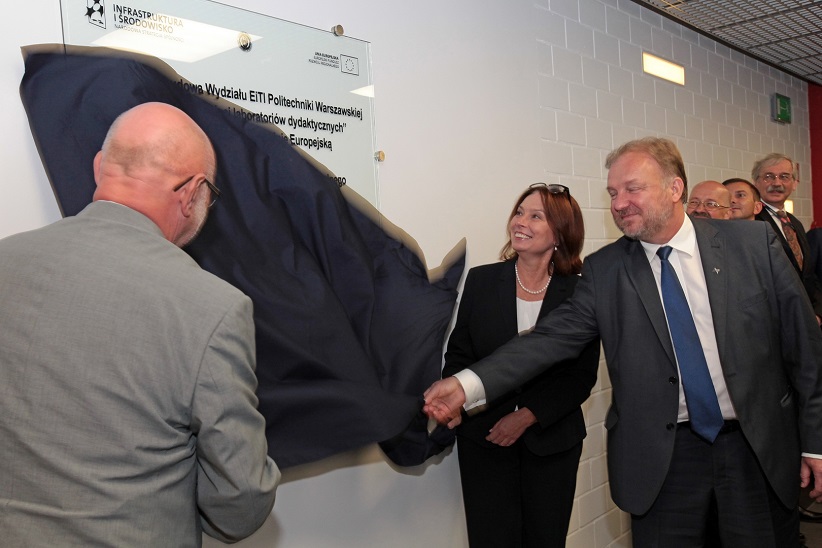 W dniu 15 września 2015 r. w Audytorium Centralnym Gmachu Elektroniki miała miejsce konferencja podsumowująca realizację projektu "Rozbudowa Wydziału EiTI Politechniki Warszawskiej oraz utworzenie sieci laboratoriów dydaktycznych".Gościem honorowym uroczystości była Marszałek Sejmu Rzeczypospolitej Polskiej Małgorzata Maria Kidawa-Błońska. W wydarzeniu udział wzięli m.in. Rektor Politechniki Warszawskiej – prof. Jan Szmidt, Prorektorzy Politechniki Warszawskiej - prof. dr hab. inż. Zbigniew Kledyński oraz prof. nzw. dr hab. inż. Krzysztof Lewenstein, Dyrektorzy Instytutów WEiTI, dr. Olaf Gajl - Dyrektor Ośrodka Przetwarzania Informacji Państwowego Instytutu Badawczego (instytucji wdrażającej projekt „Rozbudowa Wydziału EiTI Politechniki Warszawskiej oraz utworzenie sieci laboratoriów dydaktycznych”), Anna Rogowska  - p.o. Zastępcy Kanclerza ds. Rozwoju, kierownik projektu oraz licznie przybyli przyjaciele wydziału - przedstawiciele środowisk naukowych, biznesowych oraz administracji publicznej.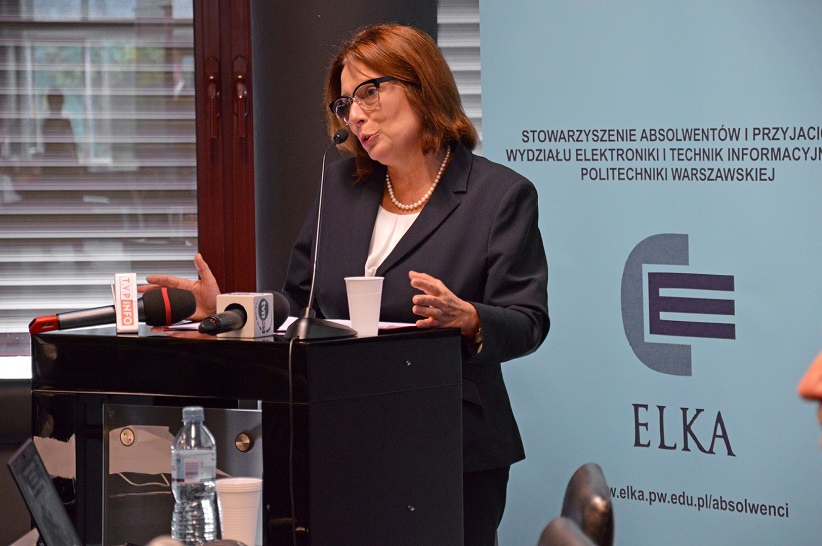 - W takich laboratoriach chce się pracować, lepiej się myśli, a młodzi ludzie chętniej przychodzą na uczelnię, bo widzą, że mają warunki porównywalne do tego, co jest na świecie - mówiła w wystąpieniu marszałek Sejmu. - Tutaj nauka polska pokazuje, że możemy zmieniać świat w różnych obszarach. Mówi się, że wchodzimy w trzecią rewolucję przemysłową. Myślę, że tutaj, na tym wydziale możemy o tym mówić najpełniej – dodała.Marszałek Sejmu pogratulowała władzom Wydziału zakończonego sukcesem projektu, który w znaczącym stopniu podnosi dostępność i jakość nauki oraz zdecydowanie zwiększa jej konkurencyjność. - Przyzwyczailiście nas Państwo, że takiego inspirującego impulsu możemy od Was oczekiwać - powiedziała. - Stworzona tu atmosfera nauki i współpracy sprzyja powstawaniu śmiałych, innowacyjnych pomysłów – dodała Maria Kidawa-Błońska.Projekt „Rozbudowa Wydziału EiTI Politechniki Warszawskiej oraz utworzenie sieci laboratoriów dydaktycznych” jest współfinansowany przez Unię Europejską ze środków Europejskiego Funduszu Rozwoju Regionalnego w ramach Programu Operacyjnego Infrastruktura i Środowisko. W zakresie projektu rozbudowano Gmach Elektroniki o ponad 5 tys. m2 powierzchni, przeznaczonej w całości na kompleks 28 nowoczesnych laboratoriów dydaktycznych w których realizowane będą zajęcia kursowe ze studentami wszystkich kierunków. Zmodernizowane laboratoria zostały wyposażone w ponad 2,5 tys. nowych urządzeń laboratoryjnych, komputerów i licencji na specjalistyczne oprogramowanie.Nowa przestrzeń została w całości zaaranżowana dla potrzeb zajęć praktycznych. Kształcenie inżynierów wymaga zapewnienia dostępu do nowoczesnych urządzeń, stanowisk pomiarowych i oprogramowania, ponieważ niezbędna jest równowaga między teorią a zajęciami laboratoryjnymi. Dzięki realizacji projektu Wydział wzbogacił się o ultranowoczesny kompleks laboratoryjny dedykowany kształceniu studentów.